		                      Foz de Iguazú 3 días 2 noches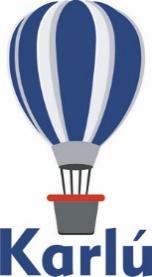 1 Foz de IguazúLlegada al aeropuerto internacional, Recepción por nuestro personal y traslado regular al hotel seleccionado.  Por la tarde visitaremos el lado Brasilero de las cataratas del Iguazú. Luego de pasar por el centro de los visitantes, continuaremos por una ruta que nos lleva hasta las magníficas Cataratas del Iguazú. Llegamos hasta el Mirador de las Cataratas, y a partir de este lugar, realizaremos una caminata de aproximadamente 1.200m con un nivel de dificultad leve. Durante la caminata tenemos vistas panorámicas de los diferentes saltos, y al final una fantástica aproximación de la Garganta del Diablo.El paseo termina en la parte superior de las Cataratas donde existe un bellísimo mirador con una vista panorámica al Río Iguazú superior; en este lugar hay un excelente restaurante y tienda de artesanía, donde podremos saborear un delicioso jugo de frutas natural o adquirir un souvenir del lugar. Antes de regresar al hotel, recomendamos no perder como tour opcional la experiencia Macuco Safari o un paseo por el parque de las aves.  Regreso al hotel. Alojamiento.Las Cataratas de Iguazú, hoy consideradas por la UNESCO como Patrimonio de la Humanidad y elegidas una de las nuevas 7 maravillas del mundo, es una de las atracciones más famosas de Brasil. Compartidas con Argentina, este fenómeno natural vislumbra a todos sus visitantes con sus 275 saltos. Foz do Iguazú ciudad frontera con Argentina y Paraguay cuenta con todos los servicios para el turista y una amplia oferta de alojamiento.2 Foz de IguazúDesayuno servido en el restaurante del hotel. Por la mañana salida para conocer el lado Argentino de las cataratas del Iguazú. Conocer las cataratas del lado Argentino es una experiencia totalmente diferente al lado brasilero, acá se puede conocer las   cataratas   de   cerca   y   sentir   toda   esa   fuerza   de   la   naturaleza   de   una   manera única. En la entrada al parque se encuentra un centro de visitantes equipado con una gran estructura con baños, centro médico, tiendas de regalos y paneles informativos sobre la biodiversidad del parque.El transporte dentro del parque se realiza en un tren ecológico que une en varias paradas los principales puntos del Parque Nacional. Visitar el lado Argentino de las cataratas nos da la posibilidad de hacer 3 recorridos diferentes en donde se obtienen diferentes visiones de esta maravilla del mundo. La primera parada es la Estación Cataratas, desde allí se puede hacer la visita al paseo Superior, o al paseo en la parte inferior. Otra visita imperdible del parque es la Garganta del diablo, donde después de cruzar un camino de 1 kilómetro de pasarelas   sobre   el   rio   se   llega    al    punto    donde    se    puede    conocer    de    cerca esta gigantesca cascada. Regreso al hotel. Por la noche recomendamos un tour opcional Rafain Cena Show. Alojamiento.3 Día Foz de IguazúDesayuno buffet servido en el restaurante del hotel. Traslado regular al aeropuerto. Fin de los servicios.Costo por persona en dólares americanos     Hotel Viale Tower  Hotel Viale CataratasHotel Bourbon CataratasEntrada Parque Brasilero – USD 30.00 / Entrada Parque Argentino – USD 62.00Incluye:Trs regulares de llegada y salida desde el aeropuerto IGU – servicio en españolPaseo a las Cataratas argentinas y brasileñas (entradas NO incluidas*) – servicio en español02 Noches de alojamiento. Incluye desayuno e impuestos obligatorios.No Incluye:Vuelos e impuestosEntrada a parquesTours opcionales:Macuco Safari El recorrido se inicia con un agradable paseo de 3 kilómetros por el medio de la selva del parque nacional. Esta primera parte del recorrido se realiza mediante carros eléctricos donde se podrán observar una singular fauna que se mezcla con la flora de intensa belleza. Luego, se tiene la opción de realizar un sendero de nivel fácil de alrededor 600 metros donde se tiene una mejor conexión con la naturaleza en medio del canto de pájaros y sonidos de las cascadas. Después de este recorrido, se llegan al muelle del Macuco Safari y se embarcan en botes inflables para aventurarse al interior de las cataratas. Los botes enfrentan a los rápidos del río Iguazú en toda su grandeza. La adrenalina y emoción están presentes y el momento culmine del paseo es cuando el barco se aproxima a las imponentes cascadas. Este es un paseo para toda la familia.Parque de las AvesEl Parque das Aves es un centro internacionalmente reconocido de recuperación y conservación de aves, ubicado en medio de la rica y exuberante Mata Atlántica. Es un paseo esencial para quien visita Foz do Iguazú, donde se puede disfrutar un contacto directo con más de 1.320 aves, abarcando cerca de 143 especies diferentes. 	No es un paseo como cualquier otro, es una experiencia única e inolvidable en la cual se conocen increíbles aves de los 4 rincones de Brasil y de diversas partes del mundo, muchas de ellas en peligro de extinción.Rafain Cena ShowUn gran espectáculo artístico que consiste en la música y la danza, combinado con una amplia oferta gastronómica. Cortes de carne de primera calidad y un buffet completo con amplia variedad de ensaladas, platos brasileños, cocina oriental, árabe, pasta italiana, pescados, mariscos y un buffet de postres ricamente elaborado. El espectáculo tiene una duración de 2 horas, donde se puede viajar a través de América Latina conocer la cultura y el folclore de los países de las 3 fronteras.*Consulte fechas de salidasNotas:Para reservaciones, se requiere copia del pasaporte con vigencia mínima de 6 meses después de su regreso.Los documentos como pasaporte, visas, vacunas, pruebas PCR, Antígenos o cualquier otro requisito que solicite el país visitado, son responsabilidad del pasajero.Su itinerario puede estar sujeto a cambio por las reglamentaciones y políticas de cada país por las afectaciones del COVID, favor de reconfirmar su viaje antes de la fecha de salida.Tarifa aplica para pago con transferencia bancaria o chequePagos con tarjeta de crédito visa o mc aplica cargo bancario de 3.5%El tipo de cambio se aplica el día que se realiza el pago (consultar)NO aplica reembolso por servicios NO utilizadosLas cotizaciones están sujetas a cambio al momento de confirmar los servicios por escrito.Fecha de salidaSencillaDobleTriple01/08/21- 23/12/21265.00163.00149.00Fecha de salidaSencillaDobleTriple01/08/21- 23/12/21262.00174.00160.00Fecha de salidaSencillaDobleTriple01/08/21- 23/12/21403.00254.00218.00Tours OpcionalesPrecio p/paxMacuco Safari  114.00Parque de las Aves 28.00Rafain Cena Show 60.00Trs. Hotel / Rest. Rafain (base 1pax) - solo ida79.00Trs. Hotel / Rest. Rafain (base 2 paxs) - solo ida40.00Trs. Hotel / Rest. Rafain (base 03-07paxs) - solo ida27.00